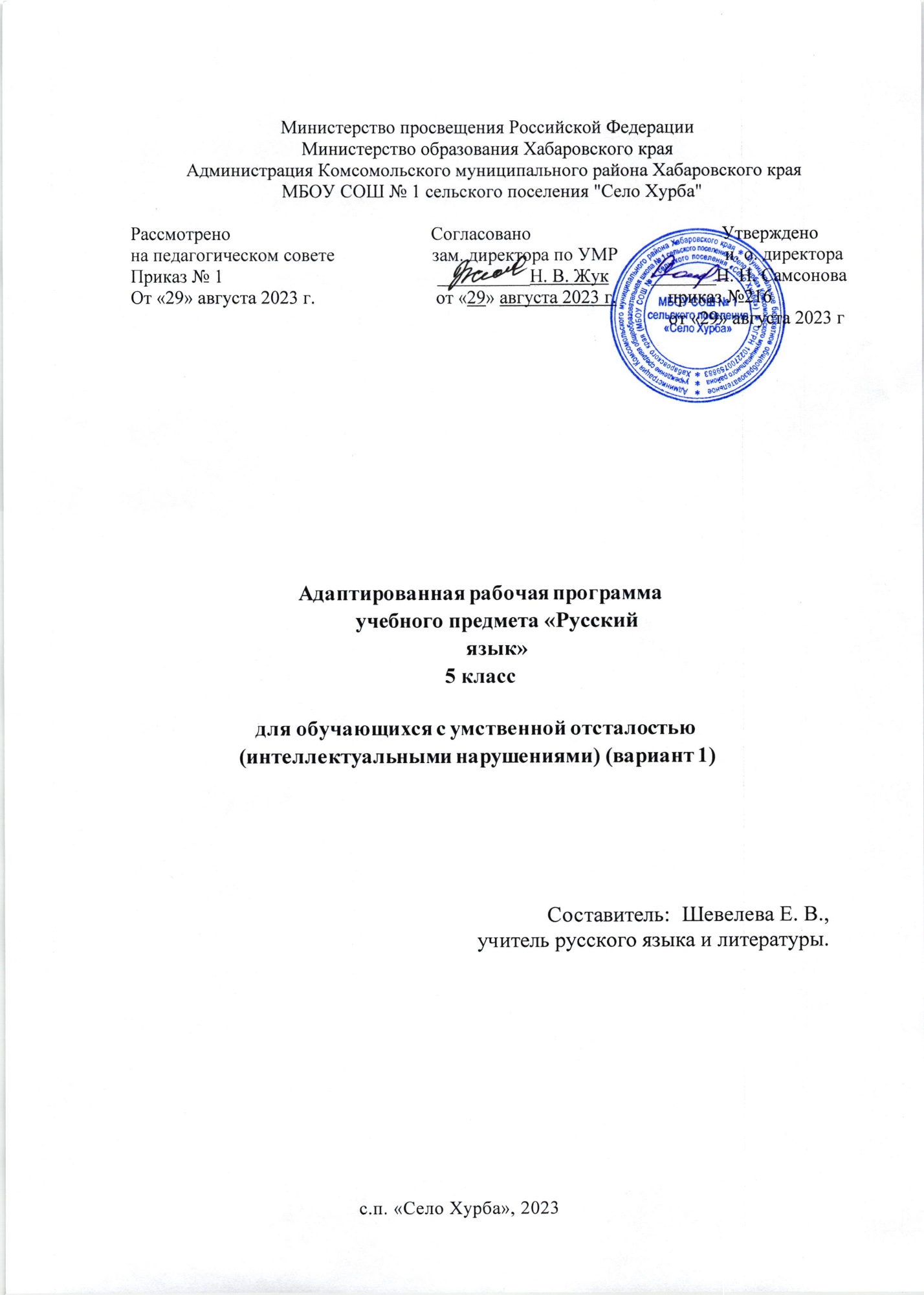 Пояснительная запискаРабочая программа по учебному предмету «Русский язык» для учащихся 5 класса составлена на основе следующих нормативных документов:Федеральный закон РФ «Об образовании в Российской Федерации» от 29.12.2012 № 273-ФЗ;Федеральный государственный образовательный стандарт образования обучающихся с умственной отсталостью (интеллектуальными нарушениями), утвержденный приказом Министерства образования и науки РФ № 287 о т 31.05.2021;Примерная	адаптированная	основная	общеобразовательная	программа	образования	обучающихся	с	умственной	отсталостью (интеллектуальными нарушениями) /М-во образования и науки РФ. – М.: Просвещение, 2017;Учебный план образовательной организации.При разработке рабочей программы были использованы программно-методические материалы:1.	Рабочие программы по учебным предметам. ФГОС образования обучающихся с интеллектуальными нарушениями. Вариант 1. 5 - 9 классы. Русский язык. Чтение. Мир истории. История Отечества / Э.В. Якубовская, М.И. Шишкова, И.М. Бгажнокова. – М.: Просещение, 2022.Данная рабочая программа ориентирована на учебно-методический комплект: Русский язык. 5 класс: учебник для общеобразовательных организаций, реализующих адаптированные основные общеобразовательные программы / Э.В. Якубовская, Н.Г. Галунчикова. – М.: Просвещение, 2019.Изучение русского языка в 5 классе имеет целью развитие коммуникативно-речевых навыков и коррекцию недостатков мыслительной деятельности обучающихся с легкой степенью умственной отсталости.Достижение поставленной цели обеспечивается решением следующих задач:формирование первоначальных навыков чтения и письма в процессе овладения грамотой;формирование элементарных представлений о русском языке как средстве общения и источнике получения знаний;использование письменной коммуникации для решения практико-ориентированных задач;ознакомление с некоторыми грамматическими понятиями и формирование на этой основе грамматических знаний и умений;использование усвоенных грамматико-орфографических знаний и умений для решения практических (коммуникативно-речевых) задач;научить последовательно и правильно излагать свои мысли в устной и письменной форме;развитие положительных качеств и свойств личности.Общая характеристика учебного предметаВ системе образования учащихся с нарушением интеллекта учебный предмет «Русский язык» занимает особое место: является не только объектом, но и средством обучения. Как средство познания действительности, русский язык обеспечивает развитие интеллектуальных и творческих способностей ребенка, развивает его мышление, память и воображение, формирует навыки самостоятельной учебной деятельности, самообразования и самореализации личности. Будучи формой хранения и усвоения различных знаний, русский язык неразрывно связан со всеми школьными предметами и влияет на качество усвоения всех других дисциплин, а в перспективе способствует овладению будущей профессией.Программа по русскому языку в 5 классе имеет коммуникативную направленность. Основным направлением работы является развитие речи учащихся как средства общения и коррекции их мыслительной деятельности.Данный вектор работы влияет на структуру и содержательную часть программы. Первостепенное внимание уделяется таким синтаксическим структурам, как предложение и текст, которые обеспечивают реализацию коммуникативной функции речи и возможность развернуто выражать мысли,	точнеепонимать       высказывания	других	людей.	Коммуникативная направленность обучения делает болеепродуктивным решение коррекционно-развивающих задач. Реализация коммуникативного подхода предполагает некоторое смещение акцентов при обучении русскому языку детей с нарушением интеллекта. Работа над усвоением грамматических категорий и орфографических правил перестает быть самоцелью, она осуществляется в процессе формирования собственно речевых умений и навыков. Большое значение приобретает не только запоминание грамматической теории и орфографических правил («как называется», «как изменяется»), но и умение применять изученный грамматико-орфографический материал в устной и письменной форме в речевой практике.В области фонетики в 5 классе продолжается работа по звукобуквенному анализу. Раздел «Звуки и буквы. Текст» направлен на повторение материала. Большое внимание при этом уделяется фонетическому разбору. Дифференциация оппозиционных фонем (мягкие и твердые, звонкие и глухие согласные, раздельное и слитное произношение согласного и гласного в слоге) приобретает значение для практического усвоения смыслоразличительной функции этих звуков и слогов, для обработки четкости произносительных навыков, интонационной выразительности устного высказывания.В области морфологии, изучая раздел «Слово», учащиеся овладевают законами образования слов, подбирают однокоренные слова, наблюдают за единообразным написанием гласных и согласных в корне слова, а затем в приставках и суффиксах. Учащиеся группируют слова по различным грамматическим признакам: предметность, признак, действие. Внимание обучающихся обращается на слова с противоположным и близким значением, на лексемы, сходные по звучанию, но разные по значению (глиняный — глинистый, экскаватор — эскалатор), на составление и употребление слов с различным эмоционально-оценочным оттенком (дом — домик, дом — домище), на использование слова в контексте художественного образа (солнышко смеется). Учащихся следует обучать точному выбору слов для выражения мысли, их применению в предложении и тексте.Каждая тема, связанная с усвоением частей речи, включает работу по дифференциации грамматических и семантических признаков, что создает условия для предупреждения ошибок в смешении грамматических категорий, в их правильном использовании в речи, например, существительное и прилагательное со значением действия, их изменение и противопоставление глаголу в словосочетании и предложении (быстрый бег, беговая дорожка, бегать быстро).В программе большое место отводится работе со словосочетанием: составлению словосочетания различных форм (красивое платье, писать письмо, играть на гитаре, весело смеяться), подбору словосочетаний с прямым и переносным значением (прямая дорога — прямой характер), поиску синонимичных пар (вишневый сок и сок из вишни), умению использовать словосочетания в качестве строительного материала целостной структуры предложения. Включение в программу данной языковой единицы обогащает и конкретизирует словарь учащихся, помогает лучше понять образные средства языка, способствует развитию творческого мышления.Коммуникативно-речевая направленность обучения русскому языку наиболее полно реализуется в разделе «Предложение». В 5 классе особое внимание следует уделить точному интонированию предложений, выделению в них логического центра. Учащиеся наблюдают за изменением смысла высказывания в зависимости от переноса логического ударения с одного слова на другое.С помощью осваиваемых языковых средств (части речи, словосочетание, предложение) пятиклассники обучаются конструировать разнообразные тексты. Через все разделы программы проходит идея ознакомления учеников с некоторыми закономерностями построения монологического высказывания. Как показывает практика, без специального обучения учащиеся не могут овладеть связной речью, опираясь только на интуитивный уровень осознания этих закономерностей. Они должны поэтапно освоить в практической деятельности основные законы структурирования текста.У учащихся 5-х классов формируются следующие умения:определять тему и главную мысль готового текста на основе решения вопроса, о ком или о чем говорится в тексте (тема), что является главным о предмете темы (основная мысль);выделять ведущую мысль, заключенную в заголовке или в отдельном предложении текста;выбирать заголовки к тексту, отражающие его тему или основную мысль, из ряда предложенных учителем;с помощью учителя или самостоятельно находить в тексте речевые недочеты: исправлять нарушения в логике и последовательности высказывания; в неточном употреблении слов, в их неоправданном повторе, в нарушении границ предложений, в неверном использовании языковых средств связи.Разнообразные виды работ на уроках связной письменной речи, которые рекомендуется проводить один раз в месяц, выделены в самостоятельный раздел. Отработанный на уроках грамматики тип текста, его жанр служат основой для выбора видов работы на этих уроках.Приоритеты речевой деятельности над собственно языковой потребовали некоторых изменений в содержании грамматического и орфографического материала для большего приближения к речевой практике. С этой целью большое внимание уделяется значению языковых единиц, их правильному употреблению в речи.Программа обеспечивает необходимую систематизацию знаний. В частности, проверка орфограмм подчиняется единому принципу: нахождение проверочных слов, где орфограмма находится в сильной позиции (безударные гласные под ударением, сомнительные согласные перед гласными). Большую роль в систематизации знаний и умений учащихся, в правильном решении орфографических задач приобретает работа по подбору групп однокоренных слов, наблюдению за единообразным написанием орфограмм во всех родственных словах.Итоговые контрольные работы проводятся после изучения отдельных тем программы, а также в конце учебной четверти, полугодия, года. Программный материал расположен концентрически: основные части речи, обеспечивающие высказывание (имя существительное, имя прилагательное, глагол), включены в содержание 5 и последующих классов с постепенным наращиванием сведений по каждой из названных тем.Место учебного предмета в учебном планеВ соответствии с ФГОС образования обучающихся с умственной отсталостью (интеллектуальными нарушениями) учебный предмет «Русский язык» входит в образовательную область «Язык и речевая практика» и является обязательной частью учебного плана.Рабочая программа по предмету «Русский язык» в 5 классе в соответствии с учебным планом рассчитана на 136 часов в год, т.е. 4 часа в неделю (34 учебных недели).Планируемые результаты освоения программыОсвоение обучающимися рабочей программы, которая создана на основе ФГОС, предполагает достижение ими двух видов результатов: личностных и предметных.Личностные результаты освоения учебной программой по предмету «Русский язык» для учащихся 5 класса включают индивидуально-личностные качества и социальные (жизненные) компетенции обучающегося, социально значимые ценностные установки.На уроках русского языка будут формироваться следующие личностные результаты:развитие адекватных представлений о собственных возможностях, о насущно необходимом жизнеобеспечении;владение навыками коммуникации и принятыми нормами социального взаимодействия;-способность к	осмыслению социального окружения,	своего места в	нем,	принятие соответствующих возрасту ценностей и социальных ролей;принятие и освоение социальной роли обучающегося, формирование и развитие социально значимых мотивов учебной деятельности;развитие навыков сотрудничества с взрослыми и сверстниками в разных социальных ситуациях;формирование эстетических потребностей, ценностей и чувств;развитие этических чувств, доброжелательности и эмоционально-нравственной отзывчивости, понимания и сопереживания чувствам других людей;формирование готовности к самостоятельной жизни.Предметные результаты включают освоенные обучающимися знания и умения, специфичные для учебного предмета «Русский язык», характеризуют опыт по получению нового знания, достижения обучающихся в усвоении знаний и умений, возможности их применения в практической деятельности и должны отражать:формирование интереса к изучению русского языка;коммуникативно-речевые умения, необходимые для обеспечения коммуникации в различных ситуациях общения;овладение основами грамотного письма;использование	знаний	в	области	русского	языка и	сформированных	грамматико- орфографических умений для решения практических задач.Готовность применения предметных результатов определят два уровня: минимальный и достаточный. Минимальный уровень является обязательным для большинства обучающихся с умственной отсталостью (интеллектуальными нарушениями).Предполагается, что к концу обучения в 5 классе учащиеся будут иметь: Минимальный уровень:списывать текст целыми словами, структурно сложные слова — по слогам;писать под диктовку текст, с предварительным разбором изученных орфограмм;участвовать в обсуждении темы и идеи текста;подбирать однокоренные слова с помощью учителя;проверять безударные гласные, сомнительные согласные на основе изменения формы слова (с помощью учителя);учиться пользоваться школьным орфографическим словарем под руководством учителя. Достаточный уровень:списывать текст целыми словами и словосочетаниями, структурно сложные слова — по слогам;писать под диктовку текст, включающий слова с изученными орфограммами (40 – 45 слов);участвовать в обсуждении темы текста, в выделении основной мысли;коллективно составлять текст и записывать его под руководством учителя (до 50 слов);подбирать однокоренные слова, разбирать слова по составу с помощью учителя;различать части речи (имя существительное, имя прилагательное, глагол) по вопросам, с опорой на таблицу;находить решение орфографической задачи (с помощью учителя);пользоваться школьным орфографическим словарем под руководством учителя.Изучение предмета «Русский язык» в 5 классе направлено на формирование следующих базовых учебных действий.Личностные учебные действияактивно включаться в общеполезную социальную деятельность;осуществлять действия самоконтроля за свои поступки в школе, в обществе, в природе;уважительно и бережно относиться к труду работников школы, школьному имуществу;проявлять самостоятельность при выполнении заданий;оказывать помощь сверстникам и взрослым;гордиться школьными успехами и достижениями как собственными, так и своих товарищей;адекватно эмоционально откликаться на произведения литературы, музыки, живописи и др.;проявлять бережное отношение к культурно-историческому наследию родного края и страны.Коммуникативные учебные действиявступать и поддерживать коммуникацию в разных ситуациях социального взаимодействия (учебных, трудовых, бытовых и др.);слушать собеседника, вступать в диалог и поддерживать его;использовать доступные	источники	и	средства	получения	информации для	решения коммуникативных и познавательных задач.Регулятивные учебные действияпринимать и сохранять цели и задачи решения типовых учебных и практических задач, осуществлять коллективный поиск средств их осуществления;осознанно действовать на основе разных видов инструкций для решения практических и учебных задач;осуществлять взаимный контроль в совместной деятельности;осуществлять действия самоконтроля в процессе деятельности;адекватно реагировать на внешний контроль и оценку, корректировать в соответствии с ней свою деятельность.Познавательные учебные действиядифференцированно воспринимать окружающий мир, его временно-пространственную организацию;использовать усвоенные логические операции (сравнение, анализ, синтез, обобщение, классификацию, установление аналогий, закономерностей, причинно-следственных связей) на наглядном, доступном вербальном материале при установлении аналогии между частями слова, частями речи, в работе с предложением;использовать в деятельности межпредметные знания для формирования грамматико- орфографических умений, для решения коммуникативно-речевых практических задач.Содержание учебного предмета «Русский язык» в 5 классеРаздел 1. «Звуки и буквы. Текст»Повторение. Звуки и буквы. Текст. Звуки речи: гласные и согласные. Характеристика гласных (слогообразующая роль, ударные и безударные) и согласных (мягкие — твердые, звонкие — глухие). Буквенная азбука — алфавит. Установление несовпадения звука и буквы в слове. Знакомство с орфографическим словарем. Мягкие и твердые согласные перед и, е, ю, я. Дифференциация мягких и твердых согласных. Обозначение мягкости согласных на письме буквами ь, е, ё, ю, я. Мягкий знак. Разделительный ь. Правописание слов с разделительным мягким знаком (ь Дифференциация слитного и раздельного произношения согласных и гласных в слогах (ля — лья). Употребление ь как показателя раздельного произношения согласного и гласного. Различение текста и не текста. Различение отдельных предложений от текста. Озаглавливание текста. Парные звонкие и глухие согласные, их правописание на конце слова. Дифференциация звонких и глухих согласных. Установление несоответствия звука и буквы. Правописание звонких и глухих согласных на конце и в середине слова. Ударные и безударные гласные. Соответствие звука и буквы под ударением и несоответствие в безударной позиции. Введение термина орфограмма. Проверка написания безударной гласной. Непроверяемые безударные гласные. Определение темы текста. Определение темы текста. Заголовок. Выделение основной мысли.Раздел 2. «Предложение. Текст»Отличие предложения от текста. Отличие предложения от текста (с помощью предложения можно выразить мысль, с помощью текста — развить ее в двух и более предложениях). Границы предложений. Установление последовательности предложений в тексте. Связь предложений в тексте. Предложение как единица речи. Смысловая и интонационная законченность предложения. Наблюдения за знаками в конце предложения (точка,вопросительный знак, восклицательный знак). Связь слов в предложении. Главные и второстепенные члены предложения. Определение подлежащего и сказуемого с помощью вопросов (кто? что? что делает? что делал? что сделает?) Выделение в предложении главных членов и второстепенных членов предложения.Слово. Текст» Состав словаКорень и однокоренные слова. Нахождение общей части в родственных словах, подбор однокоренных слов, общее и различия в значении однокоренных слов. Включение однокоренных слов в предложения. Окончание. Окончание – изменяемая часть слова. Связь слов в предложении с помощью окончания. Приставка. Приставка как часть слова. Наблюдение за изменением значения слова в зависимости от приставки. Составление словосочетаний, противоположных по значению (пришел на стадион — ушел со стадиона). Приставка и предлог. Их различение. Разделительный ъ в словах с приставками. Суффикс. Суффикс как часть слова. Изменение значения слова в зависимости от суффикса. Суффиксы с уменьшительно- ласкательным значением (-оньк- — -еньк-, -ушк- — -юшк-, -ик- и др.). Правописание безударных гласных в корне слова. Правописание проверяемых безударных гласных в корнях слов путем изменения формы слова или подбора однокоренных слов. Наблюдение за единообразным написанием орфограмм в ряду однокоренных слов. Проверяемые и проверочные слова в группе однокоренных слов. Правописание звонких и глухих согласных в корне слова. Правописание проверяемых звонких и глухих согласных в корнях слов путем изменения формы слова или подбора однокоренных слов. Наблюдение за единообразным написанием орфограмм в ряду однокоренных слов. Непроверяемые написания в корне слова. Непроверяемые безударные гласные. Непроизносимые согласные в корне. Составление словаря слов с непроизносимыми согласными, размещение их по алфавиту. Двойные согласные в корне. Составление словаря с двойными согласными в корне. Наблюдение за единообразным написанием орфограмм в ряду однокоренных слов.Части речиНазвания предметов, действий, признаков. Употребление разных частей речи в предложении и тексте. Понятие о частях речи. Существительное. Глагол. Прилагательное. Части речи. Имя существительное, имя прилагательное, глагол. Их значение и вопросы как средство для выявления этих частей речи. Различение частей речи по вопросам и значениям. Употребление разных частей речи в предложении и тексте.Имя существительноеЗначение существительных в речи. Значение в речи. Разделение существительных на слова различных смысловых категорий: люди, их профессии, животные, растения, явления природы, состояние и т. д. Существительные, близкие (предмет один, а слов много) и противоположные по значению. Упражнения в подборе синонимов и антонимов. Образование сравнительных оборотов с союзом как (один предмет похож на другой: глаза, как бусинки). Имена существительные одушевленные и неодушевленные. Имена существительные одушевленные и неодушевленные, различение их с помощью вопросов «кто это?», «что это?». Имена существительные собственные и нарицательные. Имена собственные и нарицательные, различение имен предметов. Различение имен нарицательных и собственных, делать вывод о правилах правописания имен собственных. Правописание имен собственных. Текст. Тема и основная мысль в тексте. Определение темы текста. Выделение основной мысли. Отличие предложения от текста. Изменение имен существительных по числам. Понятие о единственном и множественном числе. Употребление существительных в единственном и множественном числе. Изменение существительных по числам. Род существительных. Понятие «рода». Существительные мужского, женского, среднего рода. Различение существительных по родам. Существительное. Имена существительные одушевленные и неодушевленные, собственные и нарицательные. Изменение существительных по числам. Различение существительных по родам.Имя прилагательноеЗначение прилагательных в речи. Значение в речи (оценить предмет, определить его качественные стороны). Признаки, обозначаемые прилагательными: цвет, размер, форма, вкус, материал, из которого сделан предмет, его оценочная характеристика. Упражнения в образовании прилагательных от существительных. Прилагательные, близкие и противоположные по смыслу. Использование имен прилагательных для выражения сравнения (ласковый, как котенок), художественных определений (синее море), переносного значения (грозные тучи). Выделение изтекста словосочетаний существительных с прилагательными и коллективное восстановление текста по опорным словосочетаниям. Изменение прилагательных по родам. Род прилагательных. Его зависимость от рода имен существительных. Окончания имен прилагательных мужского, женского и среднего родов. Подбор к существительным нескольких прилагательных по смыслу. Их согласование с существительным.ГлаголЗначение глагола в речи. Значение в речи. Семантические группы глаголов (глаголы движения, речи, мысли, труда, чувства). Изменение глаголов по временам. Употребление в речи глаголов различных временных категорий. Настоящее время глагола. Прошедшее время глагола. Будущее время глагола. Текст. Отбор примеров и фактов для подтверждения основной мысли. Выделение из текста глаголов и коллективное восстановление текста по опорным словам. Дополнение текста фактами, подтверждающими основную мысль, с опорой на картинку или вопросы. Семантические группы глаголов. Изменение глаголов по временам.Предложение. ТекстГлавные и второстепенные члены предложения. Главные и второстепенные члены предложения (без деления на виды). Постановка вопросов от главных членов к второстепенным членам. Нераспространенное и распространенное предложения. Распространение предложения. Использование структурных схем с изменением порядка слов в предложении. Выделение из предложения словосочетаний. Постановка вопросов от главного слова к зависимому. Составление предложений с данными словосочетаниями. Однородные члены предложения. Практическое знакомство с однородными членами	предложения.	Интонация	перечисления.	Дополнение	предложений	однородными	членами.	Интонация	предложений.	Точка, вопросительный, восклицательный знаки в конце предложения. Выделение вопросительных	слов		в	предложении.		Составление вопросительных предложений с данными вопросительными словами и без них. Правильное интонирование. Упражнения в составлении восклицательных предложений. Интонация в восклицательном предложении. Составление диалогов. Составление диалогов (с опорой на картинку, текст, ситуацию). Определение речевых задач диалога: хотим узнать (спрашиваем), хотим сообщить (отвечаем, рассказываем). Логическое ударение в предложении (усиление голоса на отдельном слове или словосочетании). Наблюдение за изменением смысла предложения в зависимости от перемены места логического ударения. Паузы в связи со знаками препинания. Структура текста. Части текста, красная строка. Расположение частей текста в соответствии с данным планом, деление текста на части по данному плану, связь частей и предложений в тексте с помощью слов однажды, вдруг, как-то раз. Работа с деформированным текстом.Систематизация и обобщение изученного за курс 5 классаСостав слова. Правописание проверяемых безударных гласных, звонких и глухих согласных в корнях слов путем изменения формы слова или подбора однокоренных слов. Непроверяемые безударные гласные. Составление словаря слов с непроизносимыми согласными. Размещение слов по алфавиту. Имя существительное. Имена существительные собственные и нарицательные, одушевленные и неодушевленные. Большая буква в именах собственных. Изменение имен существительных по числам. Род имен существительных. Изменение существительных по падежам (склонение). Имя прилагательное. Признаки, обозначаемые прилагательными: цвет, размер, форма, вкус, материал, из которого сделан предмет, его оценочная характеристика. Упражнения в образовании прилагательных от существительных. Выделение из текста словосочетаний существительных с прилагательными. Род прилагательных. Подбор к существительным нескольких прилагательных по смыслу. Упражнения в подборе прилагательных для описания предмета. Глагол. Семантические группы глаголов (глаголы движения, речи, мысли, труда, чувства). Изменение глаголов по временам. Смысловая и    интонационная    законченность	предложения Точка,	вопросительный, восклицательный знаки в конце предложения. Главные и второстепенные члены предложения. Однородные члены предложения. Текст.Определение темы текста. Выделение основной мысли. Отличие предложения от текста. Деление текста на предложения. Связь предложений в тексте. Выделение опорных слов в тексте. Расположение частей текста в соответствии с планом. Работа с деформированным текстом.Тематическое планирование5 класс (136 ч)Материально-техническое обеспечение образовательного процессаОсвоение учебного предмета «Чтение» предполагает использование демонстрационных и печатных пособий, технических средств обучения для создания материально – технической поддержки процесса обучения, развития и воспитания обучающихся с умственной отсталостью (интеллектуальными нарушениями):Демонстрационные и печатные пособия:-магнитная доска;-демонстрационные карточки: «Мир животных», «Домашние животные», «Дикиеживотные», «Воздушный транспорт»,«Птицы»,«Птицы домашние», «Овощи», «Насекомые», «Ягоды лесные», «Ягоды садовые», «Полевые цветы», «Грибы»,«Музыкальные инструменты», «Школьные принадлежности», «Природные явления»,«Времена года», «Деревья и кустарники»;- наборы сюжетных и предметных картинок в соответствии с тематикой, определённой встандарте образования для детей с лёгкой степенью умственной отсталости по чтению;-Демонстрационные карточки, тематические плакатыТехнические средства обучения:персональный ноутбук;многофункциональное устройство;-мультимедиа проектор в комплекте с креплением;-интерактивная доска;-цифровая видеокамера;-мультимедийный проектор;-документ- камера;-мультимедийные (цифровые) образовательные ресурсы, соответствующие тематике почтению.ТемаЧасыСловарьУчебник(упражне-ния на выбор)Рабочие тетради№ 1. Состав слова№ 2. Имя существительное№ 3. Имя прилагательное№ 4. ГлаголРабочая тетрадь. 
5 класс(задания на выбор)ПовторениеЗвуки и буквы. Текст17С. 31. Гласные и согласные. Алфавит1№ 1, 2, 32. Несовпадение звука и буквы в слове1пассажир№ 4, 5, 63. Твёрдые и мягкие согласные перед  и, е, ё, ю, я1№ 7, 8, 94. Мягкий знак на конце и в середине слова1область№ 10, 11, 125. Правописание слов с разделительным мягким знаком1№ 13, 14, 156. Текст. Различение текста и не текста1№ 16, 17, 187. Парные звонкие и глухие согласные, их правописание на конце слова1№ 19, 20, 218. Ударные и безударные гласные в слове1№ 22, 23, 249. Проверка безударных гласных в слове2№ 25, 26, 2710. Текст. Определение темы текста. Заголовок1№ 28, 29, 3011. Звуки и буквы. Закрепление знаний. Контрольные вопросы и задания2№ 31, 32, 33;с. 25–2612. Деловое письмо. Адрес2С. 4–513. Коллективное составление рассказа по серии картинок2Характеристика основных видов деятельности ученика    Восстановить в памяти порядок букв в алфавите, закрепить умение пользоваться орфографическим словарём.    Наблюдать за соотнесением звука и буквы под ударением и несоответствием в безударном положении. Сделать вывод о необходимости проверять безударный гласный в слове. Использовать способ проверки безударных гласных по данному образцу рассуждения (я сомневаюсь, поэтому проверяю определённым способом). Пополнить словарь по теме, приводить примеры слов с проверяемыми и непроверяемыми безударными гласными.    Различать на слух и чётко произносить твёрдые и мягкие согласные. Доказывать правильность постановки мягкого знака в слове по данному образцу рассуждения. Пополнить словарь по теме новыми примерами.    Понаблюдать за написанием разделительного мягкого знака в словах. Упражняться в умении слышать, правильно произносить и записывать слова с разделительным мягким знаком. Доказывать правильность написания данных слов. Вспомнить правила переноса таких слов. Обогатить словарь новыми примерами. Сравнивать слова с мягким знаком и слова с разделительным мягким знаком.    Различать звонкие и глухие согласные на слух. Сравнивать, как они произносятся и как пишутся на конце слова. Доказывать правильность написания парных согласных на конце слова по данному образцу рассуждения. Различать правила проверки парных согласных и безударных гласных в словах.    Учиться различать текст (предложения, связанные по смыслу общей темой) и несколько отдельных предложений. Уметь объяснить эти различия.Коллективно подбирать заголовок к тексту.    Познакомиться с понятием «адрес». Накапливать тематический словарь. Запомнить и уметь перечислить все адресные данные, которые необходимо указывать в почтовых отправлениях. Потренироваться в записи адресовХарактеристика основных видов деятельности ученика    Восстановить в памяти порядок букв в алфавите, закрепить умение пользоваться орфографическим словарём.    Наблюдать за соотнесением звука и буквы под ударением и несоответствием в безударном положении. Сделать вывод о необходимости проверять безударный гласный в слове. Использовать способ проверки безударных гласных по данному образцу рассуждения (я сомневаюсь, поэтому проверяю определённым способом). Пополнить словарь по теме, приводить примеры слов с проверяемыми и непроверяемыми безударными гласными.    Различать на слух и чётко произносить твёрдые и мягкие согласные. Доказывать правильность постановки мягкого знака в слове по данному образцу рассуждения. Пополнить словарь по теме новыми примерами.    Понаблюдать за написанием разделительного мягкого знака в словах. Упражняться в умении слышать, правильно произносить и записывать слова с разделительным мягким знаком. Доказывать правильность написания данных слов. Вспомнить правила переноса таких слов. Обогатить словарь новыми примерами. Сравнивать слова с мягким знаком и слова с разделительным мягким знаком.    Различать звонкие и глухие согласные на слух. Сравнивать, как они произносятся и как пишутся на конце слова. Доказывать правильность написания парных согласных на конце слова по данному образцу рассуждения. Различать правила проверки парных согласных и безударных гласных в словах.    Учиться различать текст (предложения, связанные по смыслу общей темой) и несколько отдельных предложений. Уметь объяснить эти различия.Коллективно подбирать заголовок к тексту.    Познакомиться с понятием «адрес». Накапливать тематический словарь. Запомнить и уметь перечислить все адресные данные, которые необходимо указывать в почтовых отправлениях. Потренироваться в записи адресовХарактеристика основных видов деятельности ученика    Восстановить в памяти порядок букв в алфавите, закрепить умение пользоваться орфографическим словарём.    Наблюдать за соотнесением звука и буквы под ударением и несоответствием в безударном положении. Сделать вывод о необходимости проверять безударный гласный в слове. Использовать способ проверки безударных гласных по данному образцу рассуждения (я сомневаюсь, поэтому проверяю определённым способом). Пополнить словарь по теме, приводить примеры слов с проверяемыми и непроверяемыми безударными гласными.    Различать на слух и чётко произносить твёрдые и мягкие согласные. Доказывать правильность постановки мягкого знака в слове по данному образцу рассуждения. Пополнить словарь по теме новыми примерами.    Понаблюдать за написанием разделительного мягкого знака в словах. Упражняться в умении слышать, правильно произносить и записывать слова с разделительным мягким знаком. Доказывать правильность написания данных слов. Вспомнить правила переноса таких слов. Обогатить словарь новыми примерами. Сравнивать слова с мягким знаком и слова с разделительным мягким знаком.    Различать звонкие и глухие согласные на слух. Сравнивать, как они произносятся и как пишутся на конце слова. Доказывать правильность написания парных согласных на конце слова по данному образцу рассуждения. Различать правила проверки парных согласных и безударных гласных в словах.    Учиться различать текст (предложения, связанные по смыслу общей темой) и несколько отдельных предложений. Уметь объяснить эти различия.Коллективно подбирать заголовок к тексту.    Познакомиться с понятием «адрес». Накапливать тематический словарь. Запомнить и уметь перечислить все адресные данные, которые необходимо указывать в почтовых отправлениях. Потренироваться в записи адресовХарактеристика основных видов деятельности ученика    Восстановить в памяти порядок букв в алфавите, закрепить умение пользоваться орфографическим словарём.    Наблюдать за соотнесением звука и буквы под ударением и несоответствием в безударном положении. Сделать вывод о необходимости проверять безударный гласный в слове. Использовать способ проверки безударных гласных по данному образцу рассуждения (я сомневаюсь, поэтому проверяю определённым способом). Пополнить словарь по теме, приводить примеры слов с проверяемыми и непроверяемыми безударными гласными.    Различать на слух и чётко произносить твёрдые и мягкие согласные. Доказывать правильность постановки мягкого знака в слове по данному образцу рассуждения. Пополнить словарь по теме новыми примерами.    Понаблюдать за написанием разделительного мягкого знака в словах. Упражняться в умении слышать, правильно произносить и записывать слова с разделительным мягким знаком. Доказывать правильность написания данных слов. Вспомнить правила переноса таких слов. Обогатить словарь новыми примерами. Сравнивать слова с мягким знаком и слова с разделительным мягким знаком.    Различать звонкие и глухие согласные на слух. Сравнивать, как они произносятся и как пишутся на конце слова. Доказывать правильность написания парных согласных на конце слова по данному образцу рассуждения. Различать правила проверки парных согласных и безударных гласных в словах.    Учиться различать текст (предложения, связанные по смыслу общей темой) и несколько отдельных предложений. Уметь объяснить эти различия.Коллективно подбирать заголовок к тексту.    Познакомиться с понятием «адрес». Накапливать тематический словарь. Запомнить и уметь перечислить все адресные данные, которые необходимо указывать в почтовых отправлениях. Потренироваться в записи адресовХарактеристика основных видов деятельности ученика    Восстановить в памяти порядок букв в алфавите, закрепить умение пользоваться орфографическим словарём.    Наблюдать за соотнесением звука и буквы под ударением и несоответствием в безударном положении. Сделать вывод о необходимости проверять безударный гласный в слове. Использовать способ проверки безударных гласных по данному образцу рассуждения (я сомневаюсь, поэтому проверяю определённым способом). Пополнить словарь по теме, приводить примеры слов с проверяемыми и непроверяемыми безударными гласными.    Различать на слух и чётко произносить твёрдые и мягкие согласные. Доказывать правильность постановки мягкого знака в слове по данному образцу рассуждения. Пополнить словарь по теме новыми примерами.    Понаблюдать за написанием разделительного мягкого знака в словах. Упражняться в умении слышать, правильно произносить и записывать слова с разделительным мягким знаком. Доказывать правильность написания данных слов. Вспомнить правила переноса таких слов. Обогатить словарь новыми примерами. Сравнивать слова с мягким знаком и слова с разделительным мягким знаком.    Различать звонкие и глухие согласные на слух. Сравнивать, как они произносятся и как пишутся на конце слова. Доказывать правильность написания парных согласных на конце слова по данному образцу рассуждения. Различать правила проверки парных согласных и безударных гласных в словах.    Учиться различать текст (предложения, связанные по смыслу общей темой) и несколько отдельных предложений. Уметь объяснить эти различия.Коллективно подбирать заголовок к тексту.    Познакомиться с понятием «адрес». Накапливать тематический словарь. Запомнить и уметь перечислить все адресные данные, которые необходимо указывать в почтовых отправлениях. Потренироваться в записи адресовХарактеристика основных видов деятельности ученика    Восстановить в памяти порядок букв в алфавите, закрепить умение пользоваться орфографическим словарём.    Наблюдать за соотнесением звука и буквы под ударением и несоответствием в безударном положении. Сделать вывод о необходимости проверять безударный гласный в слове. Использовать способ проверки безударных гласных по данному образцу рассуждения (я сомневаюсь, поэтому проверяю определённым способом). Пополнить словарь по теме, приводить примеры слов с проверяемыми и непроверяемыми безударными гласными.    Различать на слух и чётко произносить твёрдые и мягкие согласные. Доказывать правильность постановки мягкого знака в слове по данному образцу рассуждения. Пополнить словарь по теме новыми примерами.    Понаблюдать за написанием разделительного мягкого знака в словах. Упражняться в умении слышать, правильно произносить и записывать слова с разделительным мягким знаком. Доказывать правильность написания данных слов. Вспомнить правила переноса таких слов. Обогатить словарь новыми примерами. Сравнивать слова с мягким знаком и слова с разделительным мягким знаком.    Различать звонкие и глухие согласные на слух. Сравнивать, как они произносятся и как пишутся на конце слова. Доказывать правильность написания парных согласных на конце слова по данному образцу рассуждения. Различать правила проверки парных согласных и безударных гласных в словах.    Учиться различать текст (предложения, связанные по смыслу общей темой) и несколько отдельных предложений. Уметь объяснить эти различия.Коллективно подбирать заголовок к тексту.    Познакомиться с понятием «адрес». Накапливать тематический словарь. Запомнить и уметь перечислить все адресные данные, которые необходимо указывать в почтовых отправлениях. Потренироваться в записи адресовПредложение. Текст17С. 271. Выражение в предложении законченной мысли1№ 34, 35, 362. Распространение предложений1№ 37, 38, 393. Порядок слов в предложении1№ 40, 41, 424. Связь слов в предложении1№ 43, 44, 45    Главные и второстепенные члены предложения5. Главные члены предложения. Сказуемое1№ 46, 47, 486. Главные члены предложения. Подлежащее1№ 49, 50, 517. Второстепенные члены предложения1№ 52, 53, 548. Текст. Отличие предложения от текста. Деление текста на предложения1№ 55, 56, 57    Разные по интонации предложения9. Наблюдение за знаками препинания в конце предложений1№ 58, 59, 6010. Вопросительные предложения1здравствуйдо свиданияблагодарю№ 61, 62, 6311. Восклицательные предложения1№ 64, 65, 6612. Повествовательные, вопросительные и восклицательные предложения2облако№ 67, 68, 6913. Предложение. Закрепление знаний. Контрольные вопросы и задания2каникулы№ 70, 71, 72;с. 52–53 14. Деловое письмо. Адрес2С. 6–7, № 4, 5, 6, 7Характеристика основных видов деятельности ученика    Закреплять умение выделять предложение из текста, делить текст на предложения, восстанавливать нарушенный порядок слов в предложении.    Связывать слова в предложении, изменяя форму слов.    Познакомиться с главными и второстепенными членами предложения. Различать подлежащее и сказуемое по значению в предложении и по вопросам. Правильно подчёркивать главные и второстепенные члены предложения.    Различать предложения по интонации. Сравнивать их, выделяя видимые признаки (восклицания или вопросительные слова в начале предложений, знаки препинания в конце предложений). Тренироваться в выразительном чтении таких предложений.    Принимать участие в составлении диалогов с дополнением ответа на вопрос собеседника. Соблюдать при этом правильную расстановку знаков препинания и точность интонирования реплик диалога при его чтении.   Учиться составлять диалоги по образцу и схеме диалога.    Перечислить все адресные данные, которые необходимо указывать в почтовых отправлениях. Уметь располагать адресные данные в нужной последовательностиХарактеристика основных видов деятельности ученика    Закреплять умение выделять предложение из текста, делить текст на предложения, восстанавливать нарушенный порядок слов в предложении.    Связывать слова в предложении, изменяя форму слов.    Познакомиться с главными и второстепенными членами предложения. Различать подлежащее и сказуемое по значению в предложении и по вопросам. Правильно подчёркивать главные и второстепенные члены предложения.    Различать предложения по интонации. Сравнивать их, выделяя видимые признаки (восклицания или вопросительные слова в начале предложений, знаки препинания в конце предложений). Тренироваться в выразительном чтении таких предложений.    Принимать участие в составлении диалогов с дополнением ответа на вопрос собеседника. Соблюдать при этом правильную расстановку знаков препинания и точность интонирования реплик диалога при его чтении.   Учиться составлять диалоги по образцу и схеме диалога.    Перечислить все адресные данные, которые необходимо указывать в почтовых отправлениях. Уметь располагать адресные данные в нужной последовательностиХарактеристика основных видов деятельности ученика    Закреплять умение выделять предложение из текста, делить текст на предложения, восстанавливать нарушенный порядок слов в предложении.    Связывать слова в предложении, изменяя форму слов.    Познакомиться с главными и второстепенными членами предложения. Различать подлежащее и сказуемое по значению в предложении и по вопросам. Правильно подчёркивать главные и второстепенные члены предложения.    Различать предложения по интонации. Сравнивать их, выделяя видимые признаки (восклицания или вопросительные слова в начале предложений, знаки препинания в конце предложений). Тренироваться в выразительном чтении таких предложений.    Принимать участие в составлении диалогов с дополнением ответа на вопрос собеседника. Соблюдать при этом правильную расстановку знаков препинания и точность интонирования реплик диалога при его чтении.   Учиться составлять диалоги по образцу и схеме диалога.    Перечислить все адресные данные, которые необходимо указывать в почтовых отправлениях. Уметь располагать адресные данные в нужной последовательностиХарактеристика основных видов деятельности ученика    Закреплять умение выделять предложение из текста, делить текст на предложения, восстанавливать нарушенный порядок слов в предложении.    Связывать слова в предложении, изменяя форму слов.    Познакомиться с главными и второстепенными членами предложения. Различать подлежащее и сказуемое по значению в предложении и по вопросам. Правильно подчёркивать главные и второстепенные члены предложения.    Различать предложения по интонации. Сравнивать их, выделяя видимые признаки (восклицания или вопросительные слова в начале предложений, знаки препинания в конце предложений). Тренироваться в выразительном чтении таких предложений.    Принимать участие в составлении диалогов с дополнением ответа на вопрос собеседника. Соблюдать при этом правильную расстановку знаков препинания и точность интонирования реплик диалога при его чтении.   Учиться составлять диалоги по образцу и схеме диалога.    Перечислить все адресные данные, которые необходимо указывать в почтовых отправлениях. Уметь располагать адресные данные в нужной последовательностиХарактеристика основных видов деятельности ученика    Закреплять умение выделять предложение из текста, делить текст на предложения, восстанавливать нарушенный порядок слов в предложении.    Связывать слова в предложении, изменяя форму слов.    Познакомиться с главными и второстепенными членами предложения. Различать подлежащее и сказуемое по значению в предложении и по вопросам. Правильно подчёркивать главные и второстепенные члены предложения.    Различать предложения по интонации. Сравнивать их, выделяя видимые признаки (восклицания или вопросительные слова в начале предложений, знаки препинания в конце предложений). Тренироваться в выразительном чтении таких предложений.    Принимать участие в составлении диалогов с дополнением ответа на вопрос собеседника. Соблюдать при этом правильную расстановку знаков препинания и точность интонирования реплик диалога при его чтении.   Учиться составлять диалоги по образцу и схеме диалога.    Перечислить все адресные данные, которые необходимо указывать в почтовых отправлениях. Уметь располагать адресные данные в нужной последовательностиХарактеристика основных видов деятельности ученика    Закреплять умение выделять предложение из текста, делить текст на предложения, восстанавливать нарушенный порядок слов в предложении.    Связывать слова в предложении, изменяя форму слов.    Познакомиться с главными и второстепенными членами предложения. Различать подлежащее и сказуемое по значению в предложении и по вопросам. Правильно подчёркивать главные и второстепенные члены предложения.    Различать предложения по интонации. Сравнивать их, выделяя видимые признаки (восклицания или вопросительные слова в начале предложений, знаки препинания в конце предложений). Тренироваться в выразительном чтении таких предложений.    Принимать участие в составлении диалогов с дополнением ответа на вопрос собеседника. Соблюдать при этом правильную расстановку знаков препинания и точность интонирования реплик диалога при его чтении.   Учиться составлять диалоги по образцу и схеме диалога.    Перечислить все адресные данные, которые необходимо указывать в почтовых отправлениях. Уметь располагать адресные данные в нужной последовательностиСостав слова32С. 541. Корень и однокоренные слова1№ 73, 74, 752. Общее и различия в значении однокоренных слов2граница охрана№ 76, 77, 783. Включение однокоренных слов в предложения1№ 79, 80, 81    Окончание4. Окончание – изменяемая часть слова1№ 82, 83, 845. Установление связи между словами с помощью окончания1№ 85, 86, 87     Приставка6. Приставка как часть слова1№ 88, 89, 907. Изменение значения слова в зависимости от приставки1№ 91, 92, 938.  Приставка и предлог1№ 94, 95, 96     Суффикс9. Суффикс как часть слова1№ 97, 98, 9910. Изменение значения слова в зависимости от суффикса1№ 100, 101, 102Р. т. № 1, с. 88, задание. 227      Правописание безударных гласных в корне11. Изменение формы слова для проверки безударной гласной в корне2№ 103, 104, 105Р. т. № 1, с. 17, задание 4812. Единообразное написание гласных в корне однокоренных слов1№ 106, 107, 10813. Слово-корень с ударной гласной1№ 109, 110, 11114. Проверяемые и проверочные слова в группе однокоренных слов1север№ 112, 113, 11415. Проверка безударных гласных в корне слова2№ 115, 116, 117, 118, 119, 120     Правописание парных звонких и глухих согласных в корне16. Изменение формы слова для проверки парных звонких и глухих согласных в корне1№ 121, 122, 123Р. т. № 1, с. 32, задание 9017. Единообразное написание парных звонких и глухих согласных в корне однокоренных слов1№ 124, 125, 12618. Проверка парных звонких и глухих согласных в корне слов1№ 127, 128, 12919. Проверяемые гласные и согласные в корне2№ 130, 131, 13220. Непроверяемые написания в корне1беседа№ 133, 134, 13521. Единообразное написание корня в группе однокоренных слов2№ 136, 137, 13822. Состав слова. Закрепление знаний. Контрольные вопросы и задания2библио-тека№ 139, 140, 141; с. 97–9823. Деловое письмо. Поздравление2С. 18–23, № 1–924. Составление рассказа по сюжетной картинке и данному плану2Характеристика основных видов деятельности ученика    Познакомиться с однокоренными словами, учиться выделять общий корень  в группе однокоренных слов. Сравнивать значения данных слов: находить сходство и различия.    Познакомиться с разными частями слова: корень, приставка, суффикс и окончание. Учиться различать их по функциям: изменение значения слова, связь между словами. Накапливать словарь однокоренных слов, включать их в предложения.    Наблюдать за единообразным написанием гласных и парных звонких и глухих согласных в корне однокоренных слов, находить проверочные  и проверяемые слова в группе однокоренных слов. Овладевать способами проверки безударных гласных и парных согласных в корне однокоренных слов.    Пополнять свой словарный запас однокоренными словами и активно использовать их при составлении предложений.    Учиться строить диалог из отдельных реплик, включая их в заданную схему диалога.    Запомнить свой домашний адрес и правильно его записывать. Учиться писать поздравительные открытки по общепринятому плану, соблюдая правильное расположение частей текста поздравленияХарактеристика основных видов деятельности ученика    Познакомиться с однокоренными словами, учиться выделять общий корень  в группе однокоренных слов. Сравнивать значения данных слов: находить сходство и различия.    Познакомиться с разными частями слова: корень, приставка, суффикс и окончание. Учиться различать их по функциям: изменение значения слова, связь между словами. Накапливать словарь однокоренных слов, включать их в предложения.    Наблюдать за единообразным написанием гласных и парных звонких и глухих согласных в корне однокоренных слов, находить проверочные  и проверяемые слова в группе однокоренных слов. Овладевать способами проверки безударных гласных и парных согласных в корне однокоренных слов.    Пополнять свой словарный запас однокоренными словами и активно использовать их при составлении предложений.    Учиться строить диалог из отдельных реплик, включая их в заданную схему диалога.    Запомнить свой домашний адрес и правильно его записывать. Учиться писать поздравительные открытки по общепринятому плану, соблюдая правильное расположение частей текста поздравленияХарактеристика основных видов деятельности ученика    Познакомиться с однокоренными словами, учиться выделять общий корень  в группе однокоренных слов. Сравнивать значения данных слов: находить сходство и различия.    Познакомиться с разными частями слова: корень, приставка, суффикс и окончание. Учиться различать их по функциям: изменение значения слова, связь между словами. Накапливать словарь однокоренных слов, включать их в предложения.    Наблюдать за единообразным написанием гласных и парных звонких и глухих согласных в корне однокоренных слов, находить проверочные  и проверяемые слова в группе однокоренных слов. Овладевать способами проверки безударных гласных и парных согласных в корне однокоренных слов.    Пополнять свой словарный запас однокоренными словами и активно использовать их при составлении предложений.    Учиться строить диалог из отдельных реплик, включая их в заданную схему диалога.    Запомнить свой домашний адрес и правильно его записывать. Учиться писать поздравительные открытки по общепринятому плану, соблюдая правильное расположение частей текста поздравленияХарактеристика основных видов деятельности ученика    Познакомиться с однокоренными словами, учиться выделять общий корень  в группе однокоренных слов. Сравнивать значения данных слов: находить сходство и различия.    Познакомиться с разными частями слова: корень, приставка, суффикс и окончание. Учиться различать их по функциям: изменение значения слова, связь между словами. Накапливать словарь однокоренных слов, включать их в предложения.    Наблюдать за единообразным написанием гласных и парных звонких и глухих согласных в корне однокоренных слов, находить проверочные  и проверяемые слова в группе однокоренных слов. Овладевать способами проверки безударных гласных и парных согласных в корне однокоренных слов.    Пополнять свой словарный запас однокоренными словами и активно использовать их при составлении предложений.    Учиться строить диалог из отдельных реплик, включая их в заданную схему диалога.    Запомнить свой домашний адрес и правильно его записывать. Учиться писать поздравительные открытки по общепринятому плану, соблюдая правильное расположение частей текста поздравленияХарактеристика основных видов деятельности ученика    Познакомиться с однокоренными словами, учиться выделять общий корень  в группе однокоренных слов. Сравнивать значения данных слов: находить сходство и различия.    Познакомиться с разными частями слова: корень, приставка, суффикс и окончание. Учиться различать их по функциям: изменение значения слова, связь между словами. Накапливать словарь однокоренных слов, включать их в предложения.    Наблюдать за единообразным написанием гласных и парных звонких и глухих согласных в корне однокоренных слов, находить проверочные  и проверяемые слова в группе однокоренных слов. Овладевать способами проверки безударных гласных и парных согласных в корне однокоренных слов.    Пополнять свой словарный запас однокоренными словами и активно использовать их при составлении предложений.    Учиться строить диалог из отдельных реплик, включая их в заданную схему диалога.    Запомнить свой домашний адрес и правильно его записывать. Учиться писать поздравительные открытки по общепринятому плану, соблюдая правильное расположение частей текста поздравленияХарактеристика основных видов деятельности ученика    Познакомиться с однокоренными словами, учиться выделять общий корень  в группе однокоренных слов. Сравнивать значения данных слов: находить сходство и различия.    Познакомиться с разными частями слова: корень, приставка, суффикс и окончание. Учиться различать их по функциям: изменение значения слова, связь между словами. Накапливать словарь однокоренных слов, включать их в предложения.    Наблюдать за единообразным написанием гласных и парных звонких и глухих согласных в корне однокоренных слов, находить проверочные  и проверяемые слова в группе однокоренных слов. Овладевать способами проверки безударных гласных и парных согласных в корне однокоренных слов.    Пополнять свой словарный запас однокоренными словами и активно использовать их при составлении предложений.    Учиться строить диалог из отдельных реплик, включая их в заданную схему диалога.    Запомнить свой домашний адрес и правильно его записывать. Учиться писать поздравительные открытки по общепринятому плану, соблюдая правильное расположение частей текста поздравленияЧасти речи. Текст8С. 99–1001. Названия предметов, действий и признаков1№ 142, 143, 1442. Понятие о частях речи. Существительное1№ 145, 146, 1473. Глагол1№ 148, 149, 1504. Прилагательное1№ 151, 152, 1535. Различение частей речи по вопросу и значению2забота№ 154, 155, 156Р. т. № 2, с. 4, задание 16. Употребление разных частей речи в предложении и тексте. Контрольные вопросы и задания2№ 157, 158, 159;с. 112–113Характеристика основных видов деятельности ученика    Чётко различать названия предметов, действий, признаков.    Уметь соотнести эти названия с новыми понятиями о частях речи.    Учиться ставить вопросы к существительным, глаголам и  прилагательным, используя прошлый опыт; выделять части речи в предложении и правильно подчёркивать их.     Употреблять разные части речи в предложении и тексте.     Использовать разные части речи в диалоге, отвечая на вопросы собеседника одним словом (существительным, глаголом или прилагательным)Характеристика основных видов деятельности ученика    Чётко различать названия предметов, действий, признаков.    Уметь соотнести эти названия с новыми понятиями о частях речи.    Учиться ставить вопросы к существительным, глаголам и  прилагательным, используя прошлый опыт; выделять части речи в предложении и правильно подчёркивать их.     Употреблять разные части речи в предложении и тексте.     Использовать разные части речи в диалоге, отвечая на вопросы собеседника одним словом (существительным, глаголом или прилагательным)Характеристика основных видов деятельности ученика    Чётко различать названия предметов, действий, признаков.    Уметь соотнести эти названия с новыми понятиями о частях речи.    Учиться ставить вопросы к существительным, глаголам и  прилагательным, используя прошлый опыт; выделять части речи в предложении и правильно подчёркивать их.     Употреблять разные части речи в предложении и тексте.     Использовать разные части речи в диалоге, отвечая на вопросы собеседника одним словом (существительным, глаголом или прилагательным)Характеристика основных видов деятельности ученика    Чётко различать названия предметов, действий, признаков.    Уметь соотнести эти названия с новыми понятиями о частях речи.    Учиться ставить вопросы к существительным, глаголам и  прилагательным, используя прошлый опыт; выделять части речи в предложении и правильно подчёркивать их.     Употреблять разные части речи в предложении и тексте.     Использовать разные части речи в диалоге, отвечая на вопросы собеседника одним словом (существительным, глаголом или прилагательным)Характеристика основных видов деятельности ученика    Чётко различать названия предметов, действий, признаков.    Уметь соотнести эти названия с новыми понятиями о частях речи.    Учиться ставить вопросы к существительным, глаголам и  прилагательным, используя прошлый опыт; выделять части речи в предложении и правильно подчёркивать их.     Употреблять разные части речи в предложении и тексте.     Использовать разные части речи в диалоге, отвечая на вопросы собеседника одним словом (существительным, глаголом или прилагательным)Характеристика основных видов деятельности ученика    Чётко различать названия предметов, действий, признаков.    Уметь соотнести эти названия с новыми понятиями о частях речи.    Учиться ставить вопросы к существительным, глаголам и  прилагательным, используя прошлый опыт; выделять части речи в предложении и правильно подчёркивать их.     Употреблять разные части речи в предложении и тексте.     Использовать разные части речи в диалоге, отвечая на вопросы собеседника одним словом (существительным, глаголом или прилагательным)Имя существительное20С. 1147. Значение существительных в речи1№ 160, 161, 162Р. т. № 2, с. 22, задание 508. Одушевлённые и неодушевлённые существительные1№ 163, 164, 1659. Собственные и нарицательные существительные1столица№ 166, 167, 168Р. т. № 2, с. 37, задание 9510. Правописание имён собственных1космос№ 169, 170, 171Р. т. № 2, с. 36, задание 9411. Текст. Тема и основная мысль текста1№ 172, 173, 174     Изменение существительных по числам12. Понятие о единственном и множественном числе существительных1№ 175, 176, 177Р. т. № 2, с. 45, задание 12013. Употребление существительных в единственном и множественном числе1ботинки№ 178, 179, 18014. Изменение существительных по числам1№ 181, 182, 183Р. т. № 2, с. 44, задание 115       Род существительных15. Знакомство с понятием рода1№ 184, 185, 18616. Существительные мужского рода1герой№ 187, 188, 18917. Существительные женского рода1№ 190, 191, 19218. Существительные среднего рода1№ 193, 194, 19519. Различение существительных по родам2№ 196, 197, 198Р. т. № 2, с. 48, задание 12920. Существительное. Закрепление знаний. Контрольные вопросы и задания2адрес конверт№ 199, 200, 201;с. 144–14521. Деловое письмо. Поздравление2С. 24–29,  № 10–1522. Коллективное изложение текста, воспринятого на слух2Характеристика основных видов деятельности ученика        Понимать значение существительных в речи. Подбирать к обобщающим названиям названия конкретных предметов и уметь обозначать ряд конкретных названий предметов обобщающим словом.    Познакомиться с понятиями «одушевлённые и неодушевлённые существительные», «собственные и нарицательные существительные». Уметь объяснить, чем они различаются, для чего даётся собственное имя предмету. Делать вывод о правилах правописания имён собственных, используя прошлый опыт.    Уметь употреблять существительные в единственном и множественном числе.    Познакомиться с понятием рода. Учиться различать существительные мужского, женского и среднего рода, подставляя к ним личные местоимения.    Учиться обобщать полученные знания о существительном, приводить примеры для характеристики изученных грамматических признаков существительного.     Учиться выделять в тексте основную мысль.    Прочитать историческую справку о новогоднем празднике и поделиться с одноклассниками интересными сведениями. Потренироваться в написании поздравлений. Опираться на схемы частей поздравленияХарактеристика основных видов деятельности ученика        Понимать значение существительных в речи. Подбирать к обобщающим названиям названия конкретных предметов и уметь обозначать ряд конкретных названий предметов обобщающим словом.    Познакомиться с понятиями «одушевлённые и неодушевлённые существительные», «собственные и нарицательные существительные». Уметь объяснить, чем они различаются, для чего даётся собственное имя предмету. Делать вывод о правилах правописания имён собственных, используя прошлый опыт.    Уметь употреблять существительные в единственном и множественном числе.    Познакомиться с понятием рода. Учиться различать существительные мужского, женского и среднего рода, подставляя к ним личные местоимения.    Учиться обобщать полученные знания о существительном, приводить примеры для характеристики изученных грамматических признаков существительного.     Учиться выделять в тексте основную мысль.    Прочитать историческую справку о новогоднем празднике и поделиться с одноклассниками интересными сведениями. Потренироваться в написании поздравлений. Опираться на схемы частей поздравленияХарактеристика основных видов деятельности ученика        Понимать значение существительных в речи. Подбирать к обобщающим названиям названия конкретных предметов и уметь обозначать ряд конкретных названий предметов обобщающим словом.    Познакомиться с понятиями «одушевлённые и неодушевлённые существительные», «собственные и нарицательные существительные». Уметь объяснить, чем они различаются, для чего даётся собственное имя предмету. Делать вывод о правилах правописания имён собственных, используя прошлый опыт.    Уметь употреблять существительные в единственном и множественном числе.    Познакомиться с понятием рода. Учиться различать существительные мужского, женского и среднего рода, подставляя к ним личные местоимения.    Учиться обобщать полученные знания о существительном, приводить примеры для характеристики изученных грамматических признаков существительного.     Учиться выделять в тексте основную мысль.    Прочитать историческую справку о новогоднем празднике и поделиться с одноклассниками интересными сведениями. Потренироваться в написании поздравлений. Опираться на схемы частей поздравленияХарактеристика основных видов деятельности ученика        Понимать значение существительных в речи. Подбирать к обобщающим названиям названия конкретных предметов и уметь обозначать ряд конкретных названий предметов обобщающим словом.    Познакомиться с понятиями «одушевлённые и неодушевлённые существительные», «собственные и нарицательные существительные». Уметь объяснить, чем они различаются, для чего даётся собственное имя предмету. Делать вывод о правилах правописания имён собственных, используя прошлый опыт.    Уметь употреблять существительные в единственном и множественном числе.    Познакомиться с понятием рода. Учиться различать существительные мужского, женского и среднего рода, подставляя к ним личные местоимения.    Учиться обобщать полученные знания о существительном, приводить примеры для характеристики изученных грамматических признаков существительного.     Учиться выделять в тексте основную мысль.    Прочитать историческую справку о новогоднем празднике и поделиться с одноклассниками интересными сведениями. Потренироваться в написании поздравлений. Опираться на схемы частей поздравленияХарактеристика основных видов деятельности ученика        Понимать значение существительных в речи. Подбирать к обобщающим названиям названия конкретных предметов и уметь обозначать ряд конкретных названий предметов обобщающим словом.    Познакомиться с понятиями «одушевлённые и неодушевлённые существительные», «собственные и нарицательные существительные». Уметь объяснить, чем они различаются, для чего даётся собственное имя предмету. Делать вывод о правилах правописания имён собственных, используя прошлый опыт.    Уметь употреблять существительные в единственном и множественном числе.    Познакомиться с понятием рода. Учиться различать существительные мужского, женского и среднего рода, подставляя к ним личные местоимения.    Учиться обобщать полученные знания о существительном, приводить примеры для характеристики изученных грамматических признаков существительного.     Учиться выделять в тексте основную мысль.    Прочитать историческую справку о новогоднем празднике и поделиться с одноклассниками интересными сведениями. Потренироваться в написании поздравлений. Опираться на схемы частей поздравленияХарактеристика основных видов деятельности ученика        Понимать значение существительных в речи. Подбирать к обобщающим названиям названия конкретных предметов и уметь обозначать ряд конкретных названий предметов обобщающим словом.    Познакомиться с понятиями «одушевлённые и неодушевлённые существительные», «собственные и нарицательные существительные». Уметь объяснить, чем они различаются, для чего даётся собственное имя предмету. Делать вывод о правилах правописания имён собственных, используя прошлый опыт.    Уметь употреблять существительные в единственном и множественном числе.    Познакомиться с понятием рода. Учиться различать существительные мужского, женского и среднего рода, подставляя к ним личные местоимения.    Учиться обобщать полученные знания о существительном, приводить примеры для характеристики изученных грамматических признаков существительного.     Учиться выделять в тексте основную мысль.    Прочитать историческую справку о новогоднем празднике и поделиться с одноклассниками интересными сведениями. Потренироваться в написании поздравлений. Опираться на схемы частей поздравленияИмя прилагательное12С. 14623. Значение прилагательных в речи1№ 202, 203, 204Р. т. № 3, с. 324. Различение признаков, обозначаемых прилагательными1огромный№ 205, 206, 207Р. т. № 3, с. 9, задание 18      Изменение прилагательных по родам25. Зависимость рода прилагательных от рода существительных1№ 208, 209, 21026. Окончания прилагательных мужского рода1телефон телевизор№ 211, 212, 21327. Окончания прилагательных женского рода1№ 214, 215, 21628. Окончания прилагательных среднего рода1№ 217, 218, 21929. Окончания прилагательных мужского, женского и среднего рода1№ 220, 221, 22230. Изменение прилагательных по родам1№ 223, 224, 225Р. т. № 3, с. 30, задание 8031. Прилагательное. Закрепление знаний.  Контрольные вопросы и задания2№ 226, 227, 228;с. 164–16532. Деловое письмо. Записка2С. 34–39,  № 1–8Характеристика основных видов деятельности ученика        Понимать значение прилагательных в речи. Различать признаки, обозначаемые прилагательными, и приводить свои примеры разных признаков.    Определить зависимость рода прилагательных от рода существительных и доказать эту зависимость на конкретных примерах.    Познакомиться с окончаниями прилагательных мужского, женского и среднего рода и научиться их различать и соотносить с вопросами.    Овладевать умением изменять прилагательные по родам.   Обогащать свою речь прилагательными, подбирая словосочетания с прилагательными на заданные темы.    Познакомиться с запиской. Научиться правильно называть и выделять в ней три части. Запомнить важные слова из тематического словаря. Потренироваться в записи недостающих частей разных записокХарактеристика основных видов деятельности ученика        Понимать значение прилагательных в речи. Различать признаки, обозначаемые прилагательными, и приводить свои примеры разных признаков.    Определить зависимость рода прилагательных от рода существительных и доказать эту зависимость на конкретных примерах.    Познакомиться с окончаниями прилагательных мужского, женского и среднего рода и научиться их различать и соотносить с вопросами.    Овладевать умением изменять прилагательные по родам.   Обогащать свою речь прилагательными, подбирая словосочетания с прилагательными на заданные темы.    Познакомиться с запиской. Научиться правильно называть и выделять в ней три части. Запомнить важные слова из тематического словаря. Потренироваться в записи недостающих частей разных записокХарактеристика основных видов деятельности ученика        Понимать значение прилагательных в речи. Различать признаки, обозначаемые прилагательными, и приводить свои примеры разных признаков.    Определить зависимость рода прилагательных от рода существительных и доказать эту зависимость на конкретных примерах.    Познакомиться с окончаниями прилагательных мужского, женского и среднего рода и научиться их различать и соотносить с вопросами.    Овладевать умением изменять прилагательные по родам.   Обогащать свою речь прилагательными, подбирая словосочетания с прилагательными на заданные темы.    Познакомиться с запиской. Научиться правильно называть и выделять в ней три части. Запомнить важные слова из тематического словаря. Потренироваться в записи недостающих частей разных записокХарактеристика основных видов деятельности ученика        Понимать значение прилагательных в речи. Различать признаки, обозначаемые прилагательными, и приводить свои примеры разных признаков.    Определить зависимость рода прилагательных от рода существительных и доказать эту зависимость на конкретных примерах.    Познакомиться с окончаниями прилагательных мужского, женского и среднего рода и научиться их различать и соотносить с вопросами.    Овладевать умением изменять прилагательные по родам.   Обогащать свою речь прилагательными, подбирая словосочетания с прилагательными на заданные темы.    Познакомиться с запиской. Научиться правильно называть и выделять в ней три части. Запомнить важные слова из тематического словаря. Потренироваться в записи недостающих частей разных записокХарактеристика основных видов деятельности ученика        Понимать значение прилагательных в речи. Различать признаки, обозначаемые прилагательными, и приводить свои примеры разных признаков.    Определить зависимость рода прилагательных от рода существительных и доказать эту зависимость на конкретных примерах.    Познакомиться с окончаниями прилагательных мужского, женского и среднего рода и научиться их различать и соотносить с вопросами.    Овладевать умением изменять прилагательные по родам.   Обогащать свою речь прилагательными, подбирая словосочетания с прилагательными на заданные темы.    Познакомиться с запиской. Научиться правильно называть и выделять в ней три части. Запомнить важные слова из тематического словаря. Потренироваться в записи недостающих частей разных записокХарактеристика основных видов деятельности ученика        Понимать значение прилагательных в речи. Различать признаки, обозначаемые прилагательными, и приводить свои примеры разных признаков.    Определить зависимость рода прилагательных от рода существительных и доказать эту зависимость на конкретных примерах.    Познакомиться с окончаниями прилагательных мужского, женского и среднего рода и научиться их различать и соотносить с вопросами.    Овладевать умением изменять прилагательные по родам.   Обогащать свою речь прилагательными, подбирая словосочетания с прилагательными на заданные темы.    Познакомиться с запиской. Научиться правильно называть и выделять в ней три части. Запомнить важные слова из тематического словаря. Потренироваться в записи недостающих частей разных записокГлагол11С. 16633. Значение глаголов в речи1№ 229, 230, 231Р. т. № 4, с. 12, задание 2234. Различение действий, обозначаемых глаголами1№ 232, 233, 234Р. т. № 4, с. 14–15, задание 29       Изменение глаголов по временам35. Настоящее время глаголов1№ 235, 236, 23736. Прошедшее время глаголов1№ 238, 239, 24037. Будущее время глаголов1№ 241, 242, 243Р. т. № 4, с. 71, задание 18238. Различение глаголов по временам1№ 244, 245, 24639. Текст. Отбор примеров и фактов для  подтверждения основной мысли1№ 247, 248, 24940. Глагол. Закрепление знаний. Контрольные вопросы и задания2№ 250, 251, 252;с. 181–18341. Коллективное изложение текста, воспринятого на слух, по данному началу и опорным словам2Р. т. № 3, с. 146Характеристика основных видов деятельности ученика    Понимать значение глаголов в речи. Различать действия, обозначаемые глаголами, и приводить свои примеры разных действий.    Различать глаголы настоящего, прошедшего и будущего времени по вопросам и значению. Учиться связывать показатель времени с моментом речи.    Находить в тексте примеры, подтверждающие основную мысль. Учиться анализировать текст: чем он интересен, какие примеры (факты) делают текст интереснымХарактеристика основных видов деятельности ученика    Понимать значение глаголов в речи. Различать действия, обозначаемые глаголами, и приводить свои примеры разных действий.    Различать глаголы настоящего, прошедшего и будущего времени по вопросам и значению. Учиться связывать показатель времени с моментом речи.    Находить в тексте примеры, подтверждающие основную мысль. Учиться анализировать текст: чем он интересен, какие примеры (факты) делают текст интереснымХарактеристика основных видов деятельности ученика    Понимать значение глаголов в речи. Различать действия, обозначаемые глаголами, и приводить свои примеры разных действий.    Различать глаголы настоящего, прошедшего и будущего времени по вопросам и значению. Учиться связывать показатель времени с моментом речи.    Находить в тексте примеры, подтверждающие основную мысль. Учиться анализировать текст: чем он интересен, какие примеры (факты) делают текст интереснымХарактеристика основных видов деятельности ученика    Понимать значение глаголов в речи. Различать действия, обозначаемые глаголами, и приводить свои примеры разных действий.    Различать глаголы настоящего, прошедшего и будущего времени по вопросам и значению. Учиться связывать показатель времени с моментом речи.    Находить в тексте примеры, подтверждающие основную мысль. Учиться анализировать текст: чем он интересен, какие примеры (факты) делают текст интереснымХарактеристика основных видов деятельности ученика    Понимать значение глаголов в речи. Различать действия, обозначаемые глаголами, и приводить свои примеры разных действий.    Различать глаголы настоящего, прошедшего и будущего времени по вопросам и значению. Учиться связывать показатель времени с моментом речи.    Находить в тексте примеры, подтверждающие основную мысль. Учиться анализировать текст: чем он интересен, какие примеры (факты) делают текст интереснымХарактеристика основных видов деятельности ученика    Понимать значение глаголов в речи. Различать действия, обозначаемые глаголами, и приводить свои примеры разных действий.    Различать глаголы настоящего, прошедшего и будущего времени по вопросам и значению. Учиться связывать показатель времени с моментом речи.    Находить в тексте примеры, подтверждающие основную мысль. Учиться анализировать текст: чем он интересен, какие примеры (факты) делают текст интересным    Предложение. Текст    Главные и второстепенные члены предложения1. Главные члены предложения111лестница№ 253, 254, 2552. Второстепенные члены предложения1№ 256, 257, 2583. Постановка вопросов от главных членов предложения к второстепенным членам1№ 259, 260, 261    Нераспространённые и распространённые предложения4. Различение нераспространённых и  распространённых предложений1№ 262, 263, 2645. Распространение предложений1победа№ 265, 266, 267     Однородные члены предложения6. Знакомство с однородными членами предложения1№ 268, 269, 2707. Дополнение предложения однородными членами1однажды№ 271, 272, 2738. Предложение. Закрепление знаний. Контрольные вопросы и задания2№ 274, 275, 276;с. 199–2019. Деловое письмо. Записка2С. 40–49,  № 9–19Характеристика основных видов деятельности ученика    Восстановить в памяти понятие о главных и второстепенных членах предложения. Различать подлежащее и сказуемое по значению в предложении и по вопросам. Правильно подчёркивать главные и второстепенные члены предложения. Сделать вывод о связи подлежащего и сказуемого в предложении.    Тренироваться в постановке вопросов от главных членов предложения к второстепенным членам.   Сравнивать нераспространённые и распространённые предложения. Находить сходство и различия в предложениях и их схемах. Тренироваться в распространении предложения с помощью вопроса, предметной и сюжетной картинки.    Познакомиться с однородными членами предложения, понаблюдать за их записью в предложениях. Потренироваться в чтении однородных членов предложения с интонацией перечисления.    Придумывать разные предложения с заданными однородными членами, дополнять предложения однородными членами.    Познакомиться с разными интересными по тематике записками. Учиться выделять в записке три части. Потренироваться в составлении записок, разных по тематике сообщений, содержащихся в нихХарактеристика основных видов деятельности ученика    Восстановить в памяти понятие о главных и второстепенных членах предложения. Различать подлежащее и сказуемое по значению в предложении и по вопросам. Правильно подчёркивать главные и второстепенные члены предложения. Сделать вывод о связи подлежащего и сказуемого в предложении.    Тренироваться в постановке вопросов от главных членов предложения к второстепенным членам.   Сравнивать нераспространённые и распространённые предложения. Находить сходство и различия в предложениях и их схемах. Тренироваться в распространении предложения с помощью вопроса, предметной и сюжетной картинки.    Познакомиться с однородными членами предложения, понаблюдать за их записью в предложениях. Потренироваться в чтении однородных членов предложения с интонацией перечисления.    Придумывать разные предложения с заданными однородными членами, дополнять предложения однородными членами.    Познакомиться с разными интересными по тематике записками. Учиться выделять в записке три части. Потренироваться в составлении записок, разных по тематике сообщений, содержащихся в нихХарактеристика основных видов деятельности ученика    Восстановить в памяти понятие о главных и второстепенных членах предложения. Различать подлежащее и сказуемое по значению в предложении и по вопросам. Правильно подчёркивать главные и второстепенные члены предложения. Сделать вывод о связи подлежащего и сказуемого в предложении.    Тренироваться в постановке вопросов от главных членов предложения к второстепенным членам.   Сравнивать нераспространённые и распространённые предложения. Находить сходство и различия в предложениях и их схемах. Тренироваться в распространении предложения с помощью вопроса, предметной и сюжетной картинки.    Познакомиться с однородными членами предложения, понаблюдать за их записью в предложениях. Потренироваться в чтении однородных членов предложения с интонацией перечисления.    Придумывать разные предложения с заданными однородными членами, дополнять предложения однородными членами.    Познакомиться с разными интересными по тематике записками. Учиться выделять в записке три части. Потренироваться в составлении записок, разных по тематике сообщений, содержащихся в нихХарактеристика основных видов деятельности ученика    Восстановить в памяти понятие о главных и второстепенных членах предложения. Различать подлежащее и сказуемое по значению в предложении и по вопросам. Правильно подчёркивать главные и второстепенные члены предложения. Сделать вывод о связи подлежащего и сказуемого в предложении.    Тренироваться в постановке вопросов от главных членов предложения к второстепенным членам.   Сравнивать нераспространённые и распространённые предложения. Находить сходство и различия в предложениях и их схемах. Тренироваться в распространении предложения с помощью вопроса, предметной и сюжетной картинки.    Познакомиться с однородными членами предложения, понаблюдать за их записью в предложениях. Потренироваться в чтении однородных членов предложения с интонацией перечисления.    Придумывать разные предложения с заданными однородными членами, дополнять предложения однородными членами.    Познакомиться с разными интересными по тематике записками. Учиться выделять в записке три части. Потренироваться в составлении записок, разных по тематике сообщений, содержащихся в нихХарактеристика основных видов деятельности ученика    Восстановить в памяти понятие о главных и второстепенных членах предложения. Различать подлежащее и сказуемое по значению в предложении и по вопросам. Правильно подчёркивать главные и второстепенные члены предложения. Сделать вывод о связи подлежащего и сказуемого в предложении.    Тренироваться в постановке вопросов от главных членов предложения к второстепенным членам.   Сравнивать нераспространённые и распространённые предложения. Находить сходство и различия в предложениях и их схемах. Тренироваться в распространении предложения с помощью вопроса, предметной и сюжетной картинки.    Познакомиться с однородными членами предложения, понаблюдать за их записью в предложениях. Потренироваться в чтении однородных членов предложения с интонацией перечисления.    Придумывать разные предложения с заданными однородными членами, дополнять предложения однородными членами.    Познакомиться с разными интересными по тематике записками. Учиться выделять в записке три части. Потренироваться в составлении записок, разных по тематике сообщений, содержащихся в нихХарактеристика основных видов деятельности ученика    Восстановить в памяти понятие о главных и второстепенных членах предложения. Различать подлежащее и сказуемое по значению в предложении и по вопросам. Правильно подчёркивать главные и второстепенные члены предложения. Сделать вывод о связи подлежащего и сказуемого в предложении.    Тренироваться в постановке вопросов от главных членов предложения к второстепенным членам.   Сравнивать нераспространённые и распространённые предложения. Находить сходство и различия в предложениях и их схемах. Тренироваться в распространении предложения с помощью вопроса, предметной и сюжетной картинки.    Познакомиться с однородными членами предложения, понаблюдать за их записью в предложениях. Потренироваться в чтении однородных членов предложения с интонацией перечисления.    Придумывать разные предложения с заданными однородными членами, дополнять предложения однородными членами.    Познакомиться с разными интересными по тематике записками. Учиться выделять в записке три части. Потренироваться в составлении записок, разных по тематике сообщений, содержащихся в нихПовторение81. Состав слова1№ 277–2822. Существительное1№ 283–2903. Прилагательное1№ 291–2974. Глагол1№ 298–3035. Предложение1№ 304–3086. Текст1№ 309–3127. Деловое письмо. Письмо2С. 50–80,  № 1–23